英文学院2022年硕士研究生线上中期考核操作指南因疫情影响，2020级未返校硕士研究生采取网络远程的方式进行中期考核。请参加线上中期考核的考生提前做好相应准备。一、线上中期考核考试前准备（一）考试设备及环境要求线上考试学生请提前准备好线上考试所需的硬件设备，安装腾讯会议和钉钉APP，根据考试安排提前1天加入钉钉班级群以保证线上考试正常进行。1.可以支撑“双机位”运行的硬件设备要求。需要两部带摄像头和通话功能的设备（1部笔记本电脑+1部手机，或者2部手机）。第一机位登录钉钉，为线上考试主机位，面向考生，用于监考老师对考生的远程视频监考（最好为笔记本电脑）及发布试题。第二机位登录腾讯会议，为线上考试副机位（监考机位），放于考生侧后方45度，用于监考老师在监考过程中观测考生的后方及周边环境情况。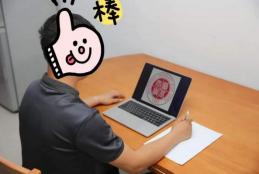 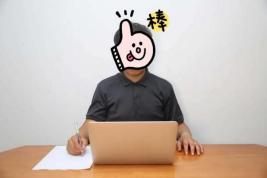 2.网络良好能满足线上考试要求。建议使用宽带（WiFi）网络和流量两种模式，一种方式断网后可及时转换其他方式连接。请确保手机、电脑、平板电源稳定、电量充足。3.独立的考试房间，灯光明亮，安静，不逆光。因环境、条件所限线上考试确有困难的考生，应提前与学院联系提交情况说明材料（029-85319471）。（二）参加线上考试考生需准备的用品1.本人二代居民身份证、学生证或者一卡通。2.黑色签字笔和空白A4纸若干。（A4纸第一行按照下图填写）二、线上考试流程（一）试前1.考试准备：考生准备考试设备和环境，下载相关APP，加入考试科目班级群；2.考生应在考试前20分钟提前登录钉钉和腾讯会议。（二）试中1.登录线上考试平台，测试视频和应试环境是否符合要求。几点提醒：（1）屏蔽语音通话功能（2）打开主机位麦克风、关闭侧机位的麦克风（3）清理桌面，桌面上只允许摆放考试设备、签字笔和A4空白纸。2.进入线上考场（1）检查证件：考生向监考老师展示身份证或者学生证；（2）再次检查线上考试环境；（3）监考老师发送加密试卷；（3）考生答题；（4）答题结束，按照监考老师指令将答卷拍照上传发送给监考老师（A4纸上作答时请注意纸两边留白、字迹清晰，作答完后在钉钉平台私信发给监考老师，拍照时注意光线和边界，以免后续打印不清楚。）三、线上考试违规处理线上考试过程中考生不遵守考场纪律，不服从监考老师的安排与要求，有下列行为之一的，取消考试成绩。（一）携带规定以外的材料或者电子设备参加考试的。（二）未按线上考试相关要求摆放视频机位，提醒后仍不改正的。（三）视频监控范围内有其他无关人员的。（四）未经监考老时同意在考试过程中擅自离开座位或脱离视频监控范围。（五）由他人冒名代替参加考试的。其他形式违纪、作弊行为，一经查实，即按照《西安外国语大学学生考试作弊、违纪处理办法》等规定严肃处理，取消考试成绩。英文学院2022年5月7日西安外国语大学考试试卷中期考核姓名             学号             专业             考试日期  